Our School DivisionLiving Sky School Division (LSSD) is situated in Northwest Central Saskatchewan. It encompasses a wide geographic area including the Battlefords, many communities, villages, First Nation communities and Hutterite colonies. Twenty-nine schools are located in eighteen communities, with a student population of approximately 5,700. Our diverse population is reflected in a wide variety of programs that exist throughout the schools to meet the guidelines of the Saskatchewan Core Curriculum and local needs of the community.Why I love working at LSSDMy name is Leah Hildebrand and I graduated from the OT program at the University of Manitoba in 2012. I began working for LSSD part-time in 2015 and was quick to accept a full-time position when it became available. The team here is great! I get to collaborate with students, SLPs, Ed. Psychs, Counsellors, Community Support Workers, Teachers, Educational Assistants, and Administrators. My job involves everything from evaluating printing skills, to developing individual therapy programs for students with complex needs, to training staff to perform safe transfers with students, to classroom and division wide interventions, just to name a few! Our OT team is constantly collaborating to share our knowledge and continue our professional growth.where we liveLSSD’s Central Office is located in North Battleford and two of our OTs live here. In fact, we grew up here! The city and surrounding area has lots to offer: art galleries and collectives, live music and performing arts, sports and recreation teams, festivals and cultural events, and lots of outdoor space. The city is along the North Saskatchewan River within an hour and a half of Saskatoon and Lloydminster. I asked my colleague what she likes best about our community and she immediately responded “The people; I love the people I’ve met here.”MEET our OT Team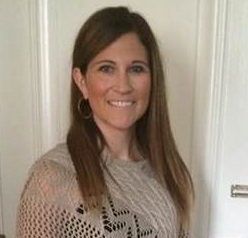 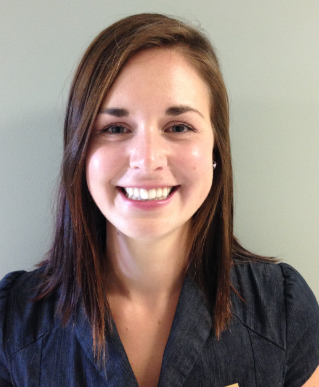 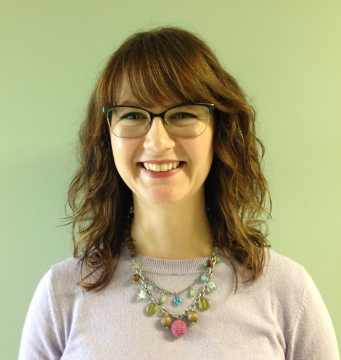 Candice					Nyna					Leah OT for 11 years				OT for 5 years				OT for 4 years